«Арт - технологии  для родителей»	С целью  гармонизация детско-родительских отношений методами  арт-терапии, в рамках работы «Ресурсного центра по оказанию консультативной помощи родителям, воспитывающих детей с ОВЗ» (координатор - Челикиди Ангелина Христофоровна, заместитель директора по воспитательной работе, руководитель - Мотина Елена Николаевна, учитель - логопед), 08.12.2023 года в ГКОУ «Специальная (коррекционная) общеобразовательная школа-интернат № 1» было проведено мероприятие   «Арт - технологии в работе с родителями, воспитывающими ребенка с ограниченными возможностями здоровья».	Воспитатель  Губенко Ирина Викторовна провела мастер-класс по изобразительной деятельности совместно с родителями и детьми, тем самым повысив компетентность родителей в области взаимодействия в системе «взрослый - ребенок».	Классный руководитель Мотина Елена Николаевна рассказала об особенностях переходного периода детей из начальной  школы на  средний уровень обучения. 	Воспитатель и педагог-психолог, в одном лице, Колесник Елена Владимировна говорила о психологических особенностях пубертатного периода у детей класса.Также учителя  Колотушкина Таисия Федоровна, Таланова Лариса Вячеславовна, Шельпов Андрей Владимирович говорили об образовательных  задачах, стоящих перед учащимися, по предметам.В конце встречи родителям были предложены практические рекомендации по применению методов арт - терапии в работе с детьми, памятки.Считаем, что совместное проведение подобных мероприятий способствует установлению доброжелательных отношений между взрослыми и детьми, укреплению сотрудничества семей воспитанников и педагогического коллектива школы.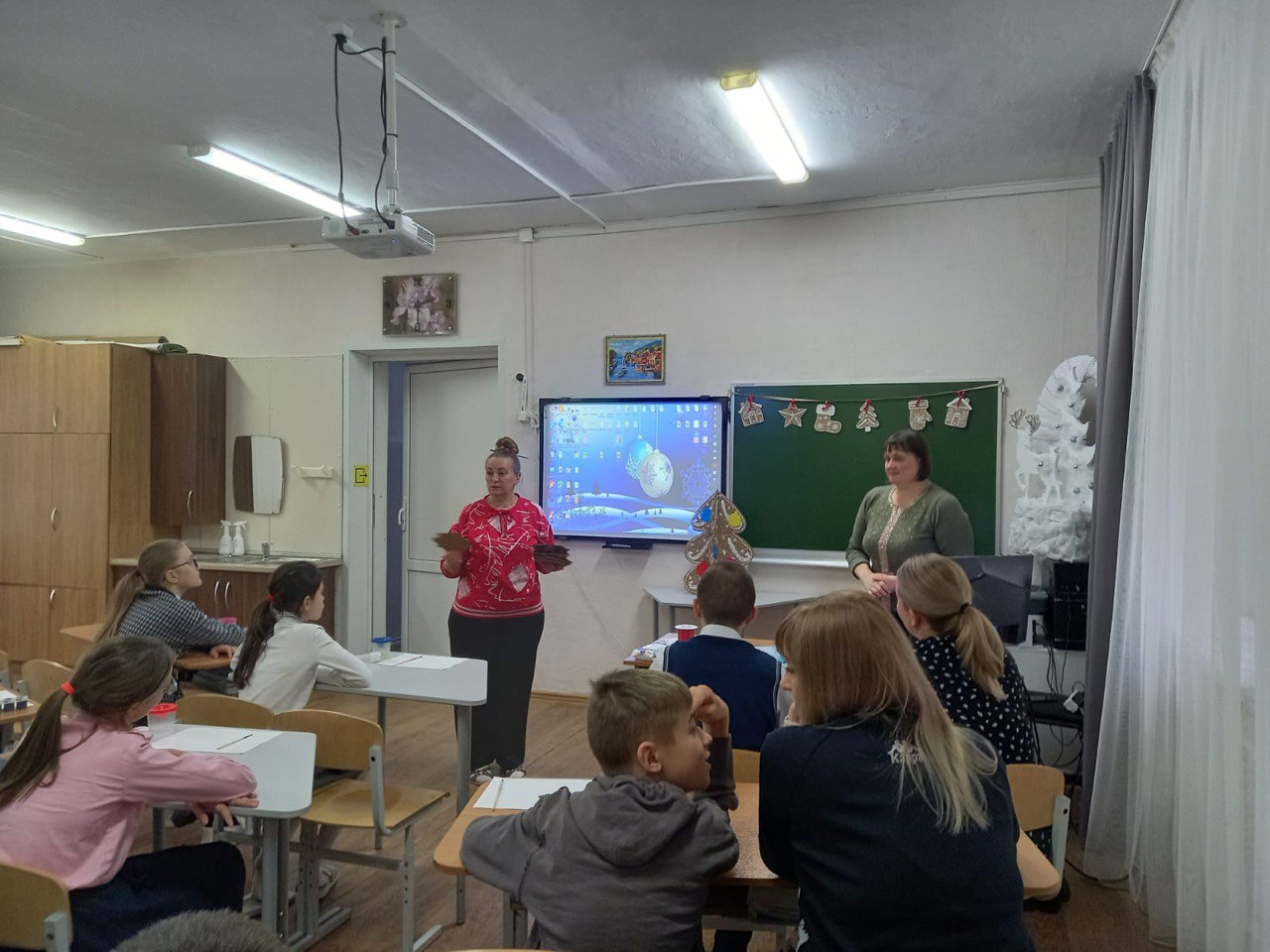 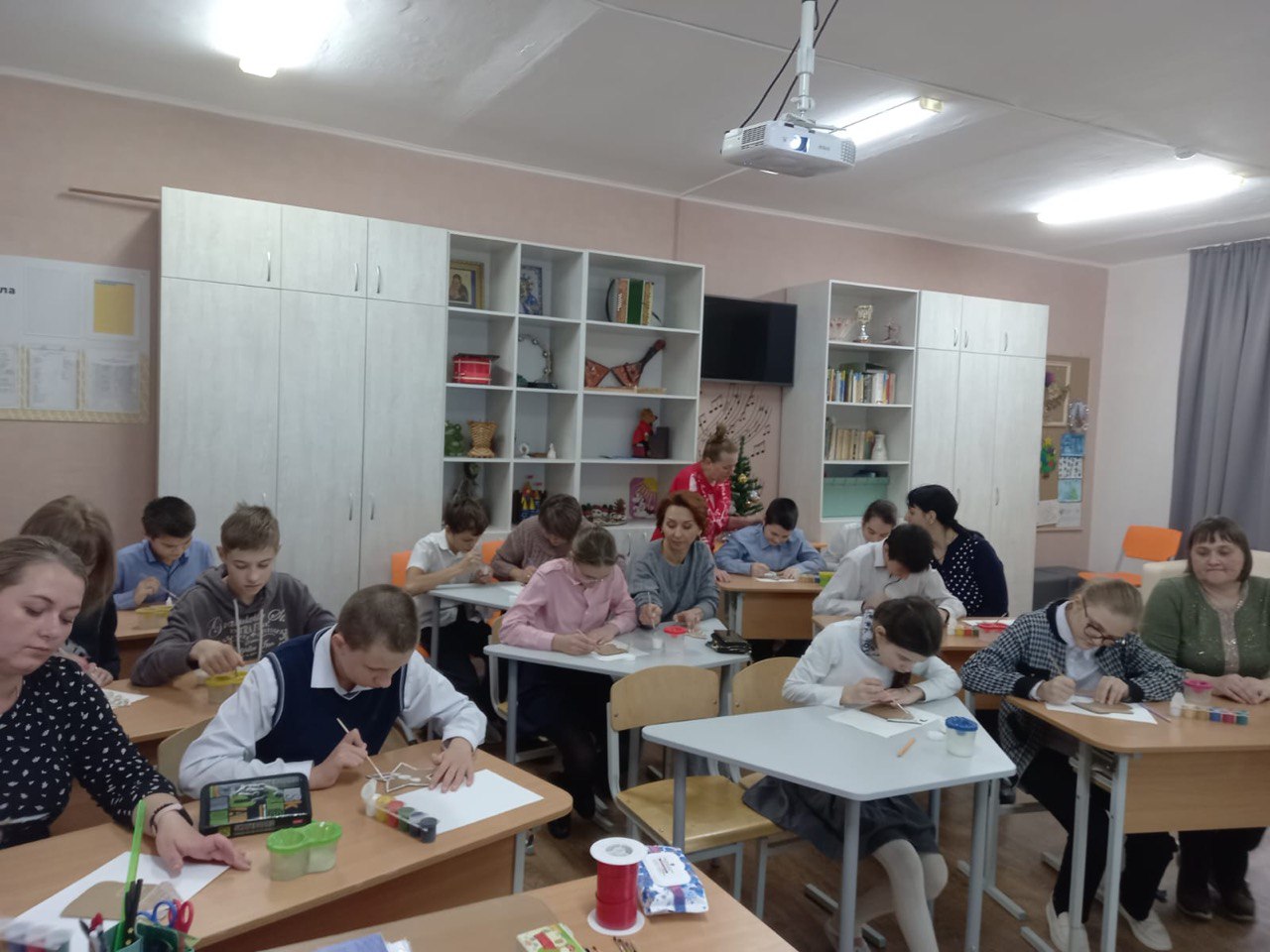 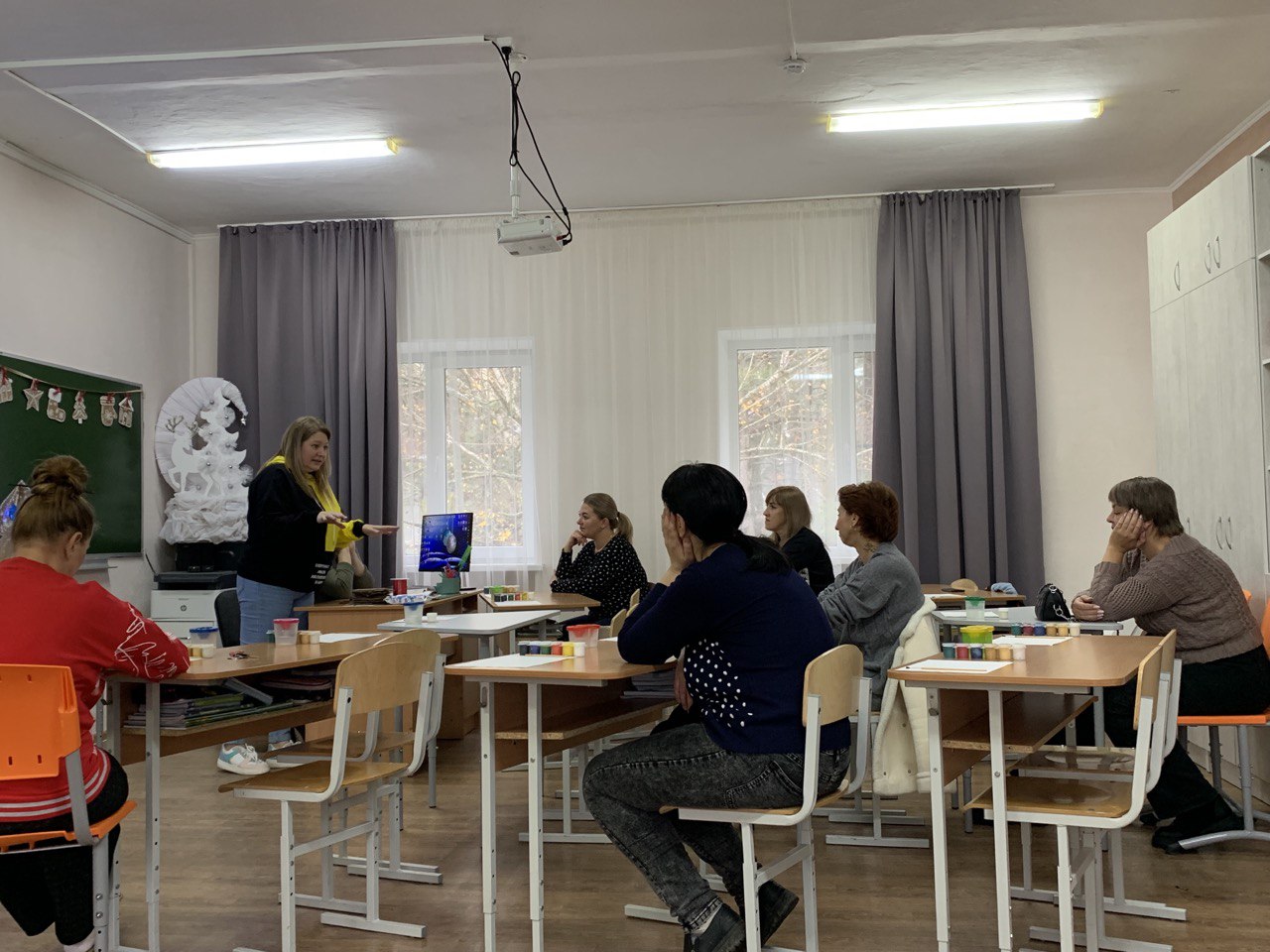 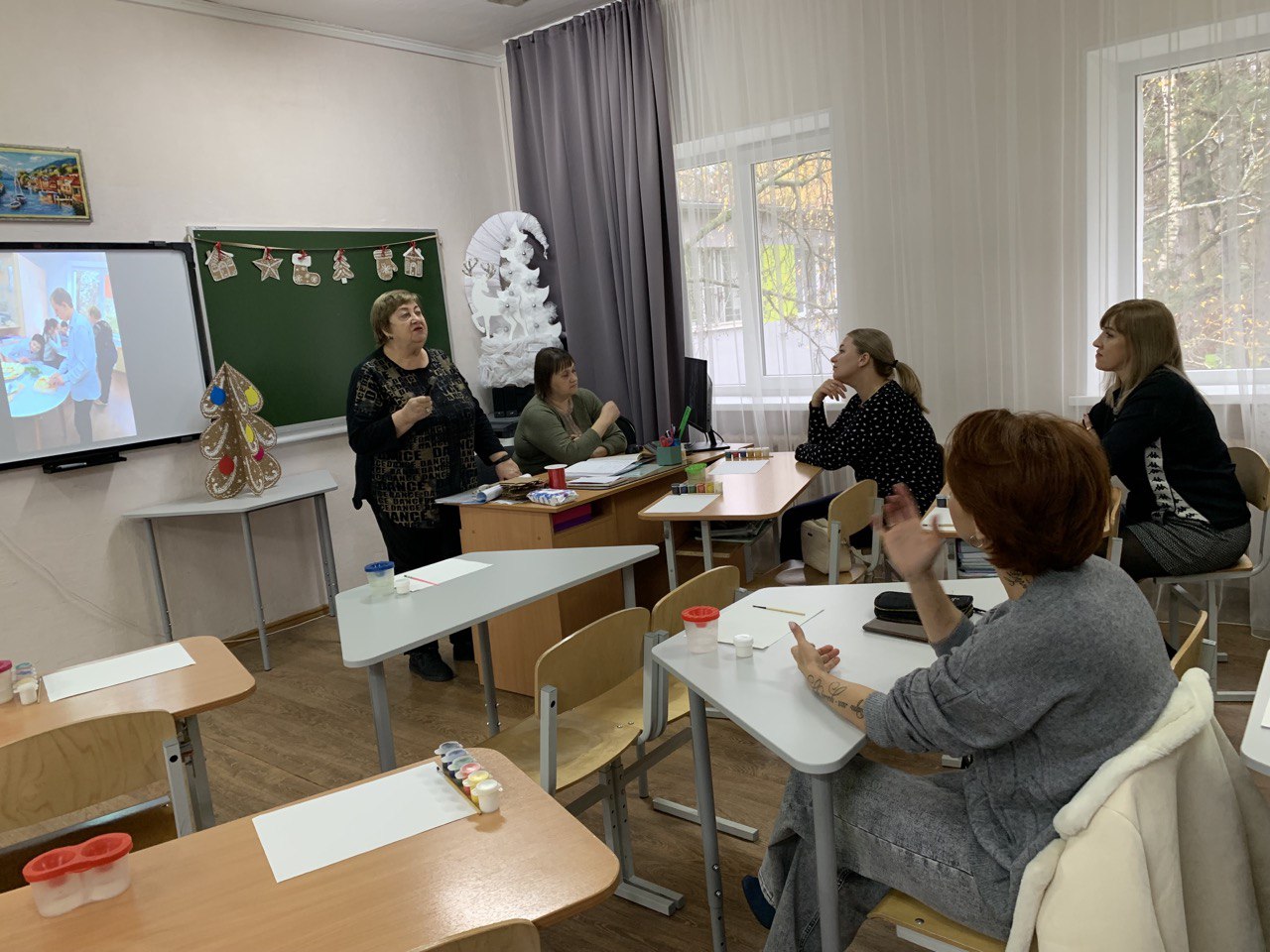 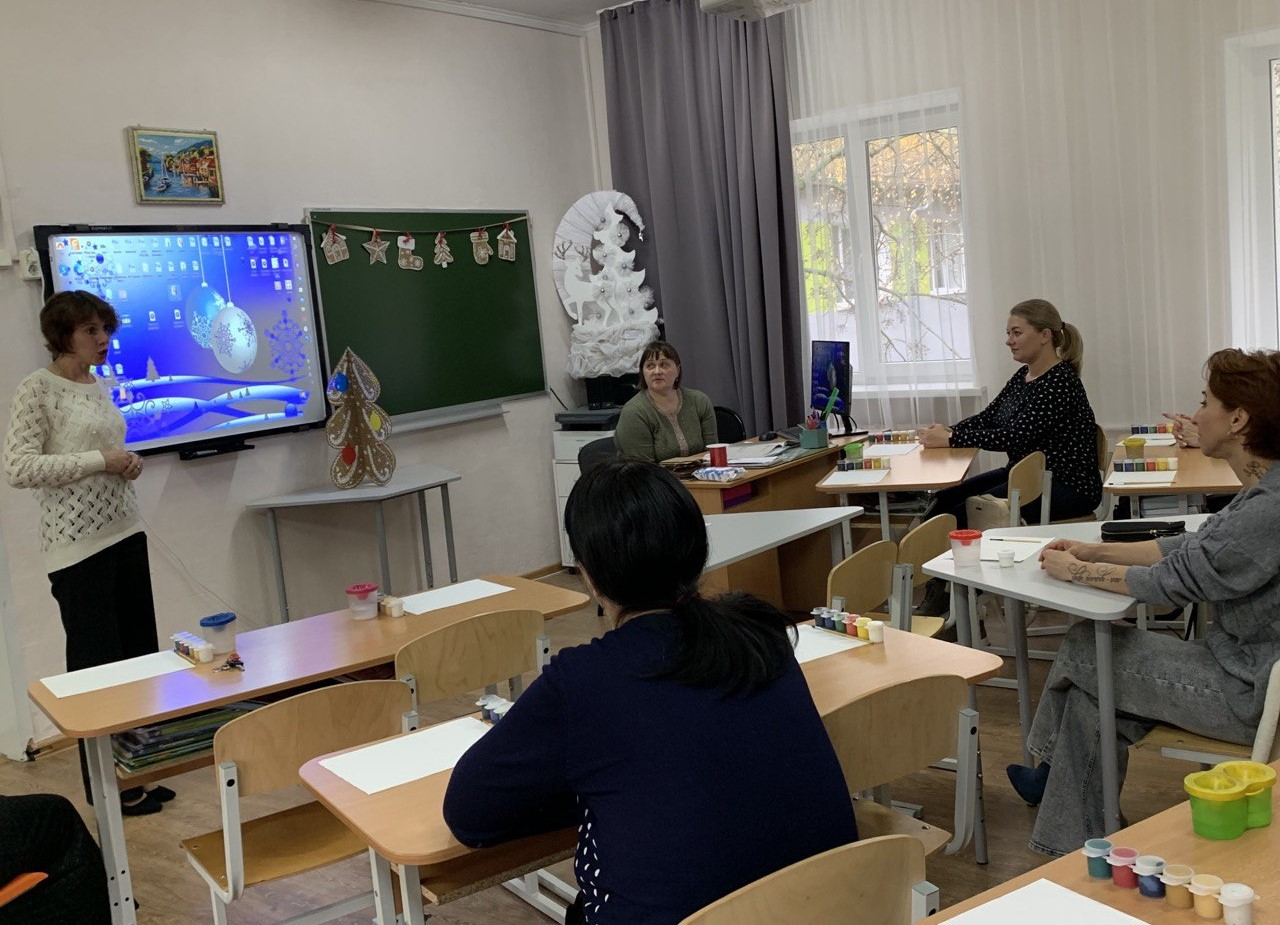 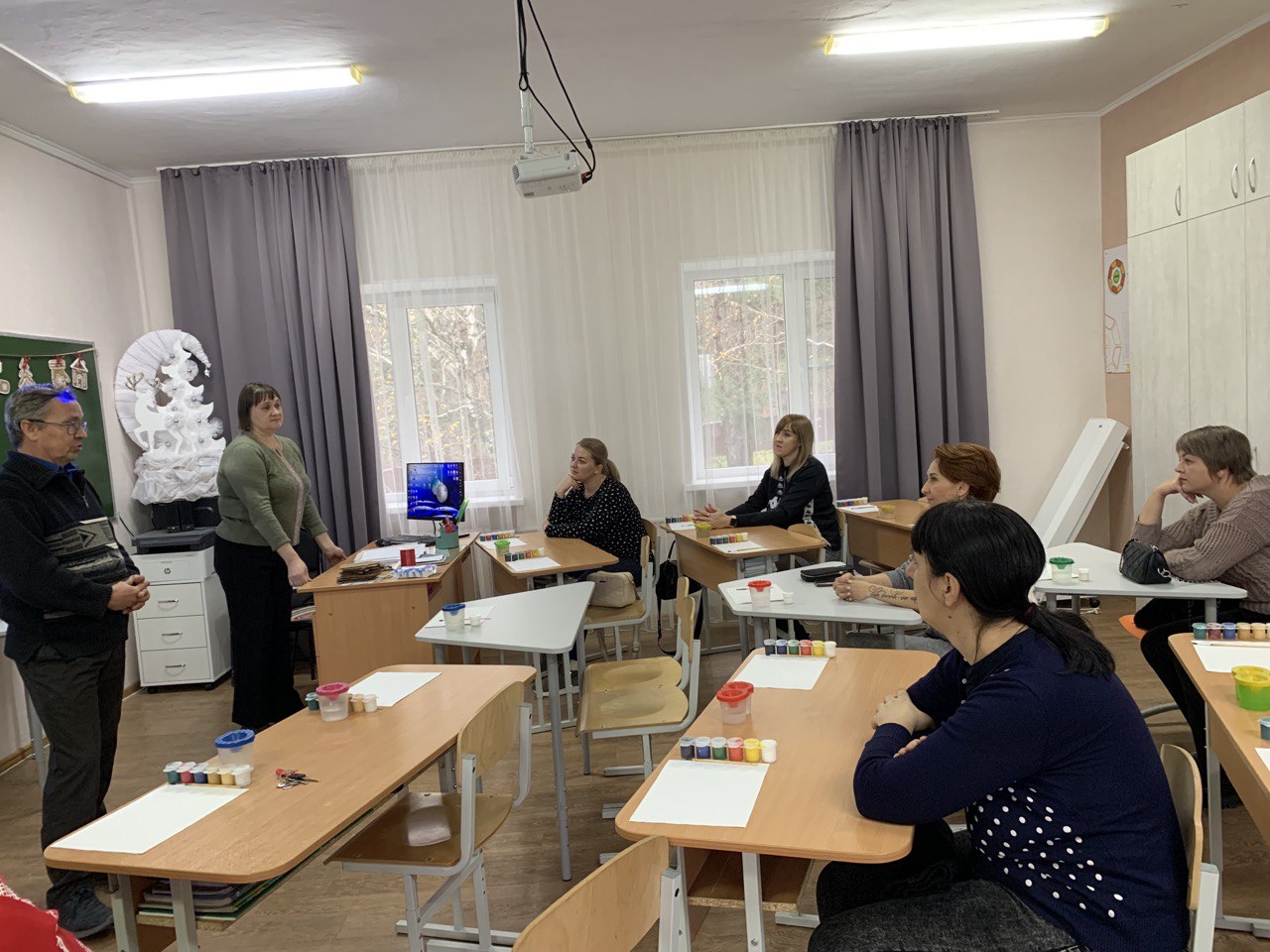 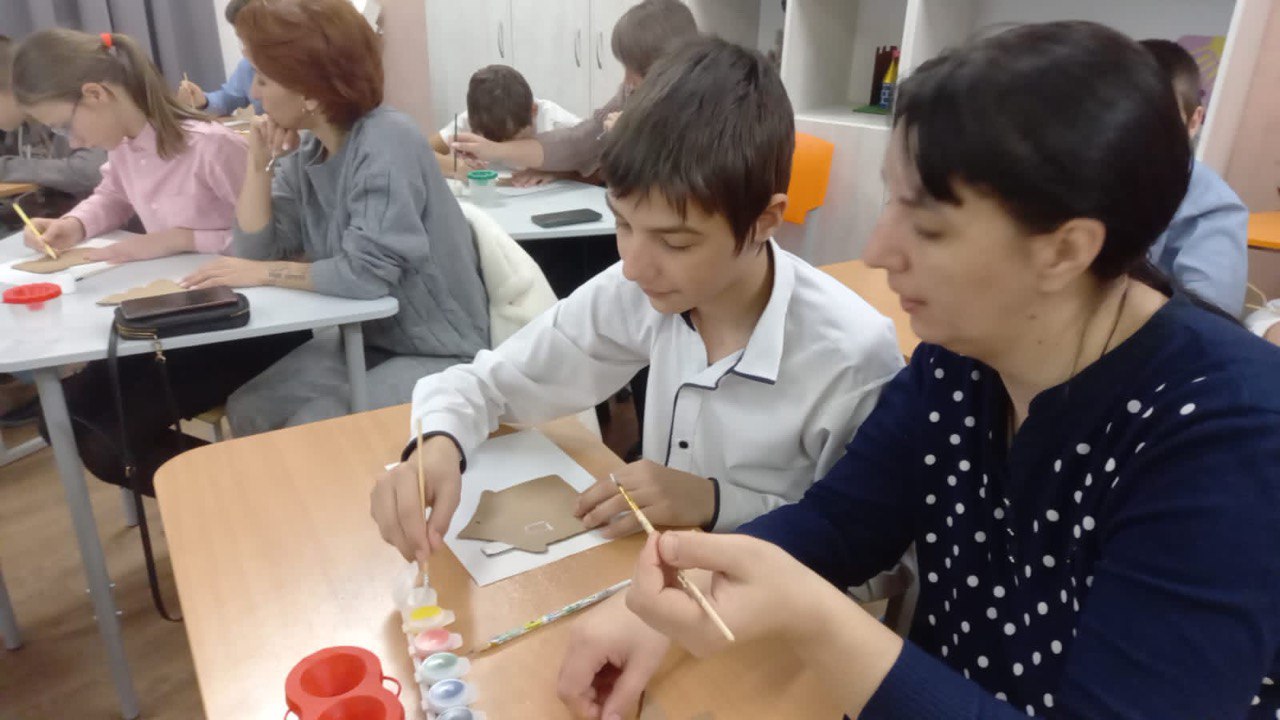 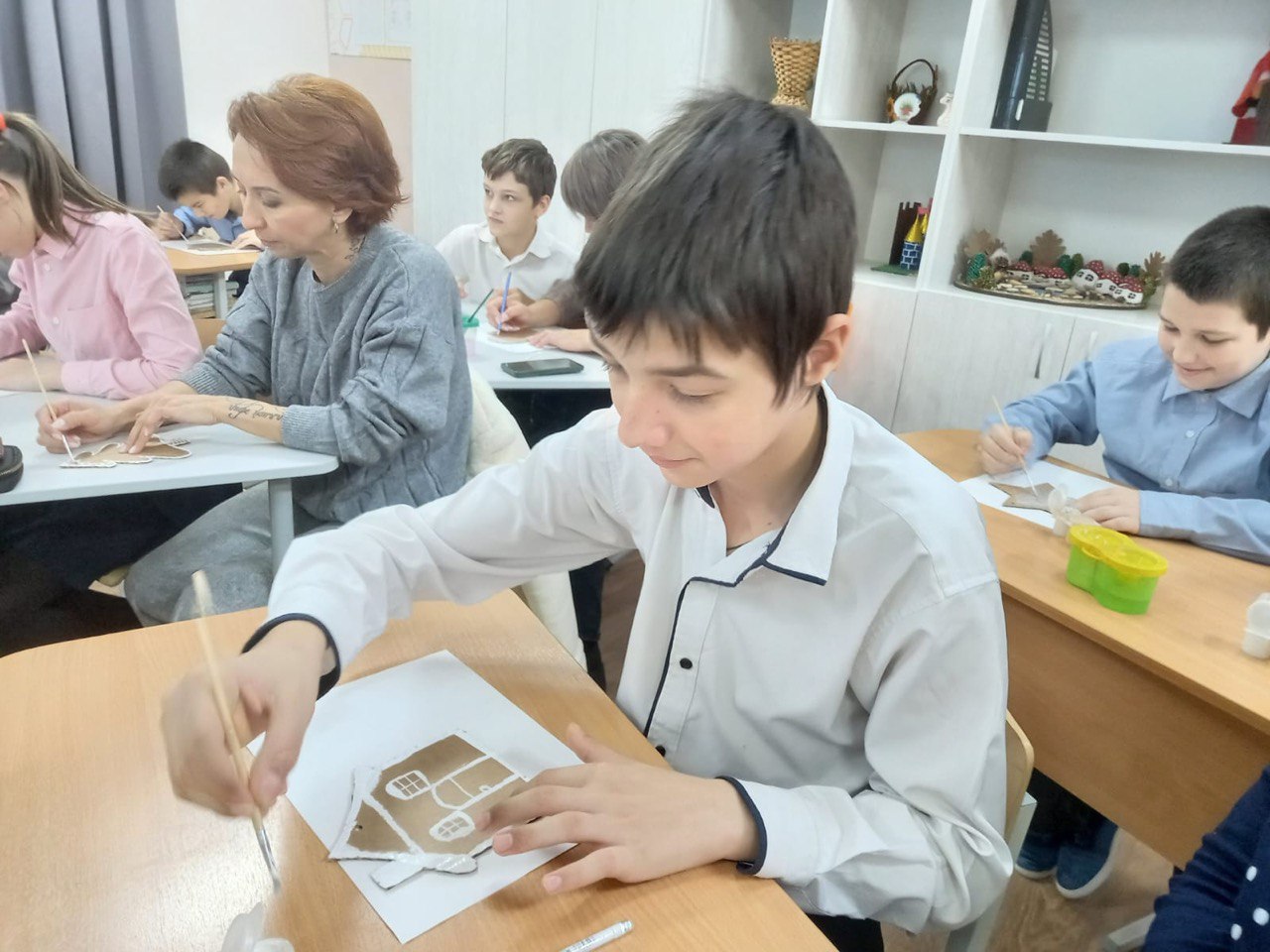 